Document Controller cum QAQC Assistant & Asst. Administration.  CAREER OBJECTIVE:Able to work on own initiative and as part of a team. Proven leadership and problem solving skills involving managing, developing and motivating teams to achieve their objectives and dedicated to maintaining high quality standards.PROFESSIONAL WORK EXPERIENCE: Organization:	Asqalan Construction & Development LLC, UAETenure:	July 2014 – June 2015Designations:	Document Controller cum QAQC Assistant & Asst. AdministrationProject:	Commercial Center (Block B) UAEStructure 	GF+1stF+2ndF+Roof+Top RoofOrganization:	Dubai Civil Engineering LLC, Dubai, UAETenure:	Nov 2008 – June 2014Designations:	Document Controller cum QAQC Assistant & Asst. AdministrationProjects: 	Palma Residences, UAEStructure 	104 Villas (G+1 Floors)Remraam Housing, Dubai, UAEStructure 	56 Buildings (G+5, 6, 7 Floors)23 Marina Residences, Dubai Marina, Dubai, UAEStructure 	4B + G + 4P + 81 FloorsClient 		HIRCON InternationalConsultant 	KEO InternationalROLLS & RESPONSIBILITIES:Assist staff with administrative duties as requested.Cooperate in the maintenance and/or modification of agency data collection system.Oversee database management for quality assurance.Provide training to staff on database encoding.Maintain accurate daily accounting of fees, donations and other revenue.Assist with completion of necessary statistical reports as requested.Compile statistical information for Executive Director as requested.Develop and maintain agency inventory system.Type and word process documents as needed.Update and maintain mailing lists.Produce mailing labels and reports as requested.Maintain appropriate interpersonal relationships with employees, peers, and consumers.Facilitate special event registration and execution.Assist with various program operations as requested as responsibilities permit.AS QAQC ASSISTANCE MY RESPONSIBILITIES INCLUDE:Checking of concrete quality (Slump, temperature, cubes) etc. Prepare summary sheet of pouring concrete record, concrete observation reports, RFI, Inspections of (Work & Materials), NCR, Snagging list.AS ADMINISTRATION ASSISTANCE MY RESPONSIBILITIES INCLUDE:To manage all the time sheets for all the labors & staff. Prepare labors salary cards according to their overtimes Filing the documents about the internal or external affairsConsulting and coordinating with Insurance Company for any related process and issues.Manage the petty cashManaging Supervisors & Labor Staff AccommodationDaily reporting to the Department Head.Maintaining daily Duty schedule of the Camp Duty Staff.Maintaining daily attendance of Camp Staff.Organization:	Mahmood Cotton Fabrics, Multan PAKTenure:	March 2004 – August 2008Designations:	Administration ControllerROLLS & RESPONSIBILITIES:Assist staff with administrative duties as requested.Cooperate in the maintenance and/or modification of agency data collection system.Oversee database management for quality assurance.Provide training to staff on database encoding.Maintain accurate daily accounting of fees, donations and other revenue.Assist with completion of necessary statistical reports as requested.Compile statistical information for Executive Director as requested.Develop and maintain agency inventory system.Type and word process documents as needed.Update and maintain mailing lists.Produce mailing labels and reports as requested.Maintain appropriate interpersonal relationships with employees, peers, and consumers.Facilitate special event registration and execution.Assist with various program operations as requested as responsibilities permit.Organization:	Nippon Yusen Kaisha NYK Line, Lahore, PAKTenure:	January 2003 – February 2004Designations:	B/L Controller (Export Dept.)ROLLS & RESPONSIBILITIES:Preparing bill of lading and keeping its records in soft and hard copies.Controlling the flow of required documents between the departments.Producing records on demand.Collecting charges billed to the consignee.ACADEMIC EDUCATION:	Higher Secondary School Certificate (1999)Secondary School Certificate (1997)COMMUNICATION AND INTERPERSONAL SKILLS:Outstanding command over verbal and non-verbal communicative & interpersonal skills.Strong organizational, managerial, problem solving, interpersonal and negotiation skills.Confidently able to work independently or in a team to deal effectively with educators & employees.Flair to organize & prioritize tasks to meet deadlines.Ability to manage multiple projects with minimal supervision.Have a good level command over English and Urdu Languages.CERTIFICATION / ADDITIONAL SKILLS:Microsoft WindowsMicrosoft OfficeAuto Cad 2D-3D In-page, Corel DrawAll Internet related tasks and use of third party software.INTERESTS AND HOBBIES:Hobbies include anything to do in music, poetry, reading historical books, and all religious books. Enjoy and actively participate in a wide variety of sports and creative activities.PERSONAL INFORMATION:Date of Birth:		4th November, 1981Nationality:		PakistaniMarital Status:	MarriedReligion:		IslamFirst Name of Application CV No: 1668516Whatsapp Mobile: +971504753686 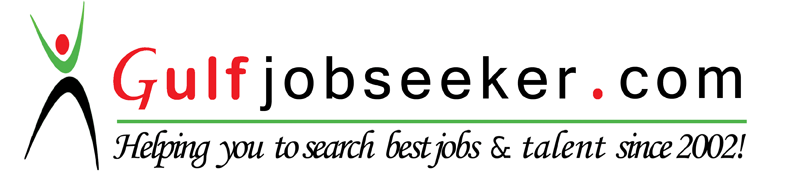 